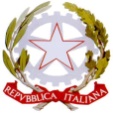 MINISTERO DELL’ISTRUZIONE, UNIVERSITÀ E RICERCAI. C. S. MONTESSORIVia Montessori, 10 – 20021 BOLLATE (MI)Tel 02/3502856 – C.F.97270390152 – C.M. MIIC8EE00GPEC: miic8ee00g@pec.istruzione.ite-mail  miic8ee00g@istruzione.itRichiesta di accesso a documenti amministrativi(Legge 241 del 7.8.1990 e successive modifiche e integrazioni- D.P.R. 184 del 12-4-2006)Dichiarazioni sostitutive rese ai sensi degli art. 46 e 47 del D.P.R. n. 445/2000Il/la sottoscritto/a 	Cognome	Nomenato/a il 	a 		prov.		 residente in 		via/piazza 		n°tel./cell.  	e-mail 	fax  	IN QUALITÀ DI:diretto interessatodelegatolegale rappresentante della persona giuridica/associazione denominata:CHIEDEai sensi dell’art. 22 e seguenti della L. 241/90 e successive modifiche e integrazioni l’accesso civico semplice e generalizzato di potere esercitare il proprio diritto d’accesso ai documenti amministrativi mediante:consultazione (accesso informale)rilascio di copiadel seguente documento amministrativo (N.B.: indicare dettagliatamente l'atto o i documenti richiesti o fornire ogni riferimento utile per la sua individuazione):per la seguente motivazione:impegnandosi a pagare il corrispettivo dovuto mediante applicazione di marche da bollo soggette ad annullamento da parte dell’ufficio per ogni quattro fogli in formato A4 o frazione di quattro.CHIEDEdi ricevere i documenti:ritirandoli personalmente presso l’Ufficio competente;via mail al seguente indirizzo PEC:   	DICHIARA(consapevole che ai sensi dell’articolo 76 del D.P.R. n. 445/2000 chiunque rilasci dichiarazioni mendaci, formi atti falsi o ne faccia uso nei casi previsti dalla stessa normativa, è punito ai sensi del codice penale e delle leggi speciali in materia e che i benefici eventualmente conseguiti in seguito al provvedimento emanato sulla base di dichiarazioni non veritiere, decadono).che, ai sensi del comma 1, lett. b) dell’art. 22 della legge 7/8/1990 n. 241, sussiste il seguente interesse diretto, concreto e attuale inerente ad una situazione giuridicamente tutelata e collegata al documento al quale è chiesto l’accesso:di essere delegato da:Si rende noto che potrà essere inviato avviso a eventuali controinteressati. INFORMATIVA AI SENSI DELL’ART. 13 DEL D.Lgs. 196/2003Il Dirigente dell’Istituto Comprensivo Vinci, in qualità di titolare del trattamento dei dati personali, La informa che i dati raccolti attraverso la compilazione del modulo per la dichiarazione sostitutiva di certificazione o di atto di notorietà vengono trattati per scopi strettamente inerenti alla verifica delle condizioni per il riconoscimento del diritto d’accesso, secondo quanto previsto dalle disposizioni di legge e regolamentari vigenti.I dati possono essere comunicati ai soggetti istituzionali nei soli casi previsti dalle disposizioni di legge o di regolamento, o a terzi interessati nel rispetto della normativa disciplinante l’accesso. I dati da Lei forniti verranno trattati sia utilizzando mezzi elettronici o comunque automatizzati, sia mezzi cartacei.I dati da Lei forniti potranno essere utilizzati al fine della verifica della esattezza e veridicità delle dichiarazioni rilasciate, nelle forme e nei limiti previsti dal DPR. 445/2000 (cd. T.U. sulla documentazione amministrativa, recante norme sulla autocertificazione). Le ricordiamo che, in qualità di interessato, Lei può esercitare in qualsiasi momento i diritti previsti dall’art. 7 del Codice Privacy, rivolgendosi al Dirigente Responsabile con domicilio in Via Val di Sole, 2 – 50059 VINCI (FI) oppure all’incaricato del trattamento, specificatamente designato.Data,  	Firma del Richiedente o delegato1.L’Amministrazione, se individua soggetti controinteressati, di cui all'articolo 22, comma 1, lettera c), della legge 7 agosto1990, n. 241, darà comunicazione della richiesta agli stessi, mediante invio di copia con raccomandata con avviso di ricevimento, o per via telematica per coloro che abbiano consentito tale forma di comunicazione. Entro dieci giorni dalla ricezione di detta comunicazione, i controinteressati possono presentare una motivata opposizione, anche per via telematica, alla richiesta di accesso. Decorso tale termine, la pubblica amministrazione provvede sulla richiesta, accertata la ricezione della comunicazione di cui sopra.Per quanto riguarda i diritti degli interessati si fa riferimento a quanto previsto dal Titolo II del D. Lgs. 196/2003.La copia conforme è sempre soggetta all’imposta di bollo, tranne i casi di esenzione previsti dalla tab. B del D.P.R. 642/1972 che saranno dichiarati e valutati in fase di autenticazione.Il rilascio di copia semplice o copia autenticata èsubordinata al pagamento del costo di riproduzione (art. 25 legge 241/90).1 Ai sensi dell’art. 38 del D.P.R. 445 del 28 dicembre 2000, la dichiarazione è sottoscritta dall’interessato alla presenza del dipendente addetto ovvero sottoscritta e presentata o inviata anche per fax o via telematica unitamente a copia fotostatica non autenticata di un documento di riconoscimento del sottoscrittore. La dichiarazione inviata per via telematica è valida se sottoscritta mediante la firma digitale o quando il sottoscrittore è identificato dal sistema informatico con l’uso della carta di identità elettronica.